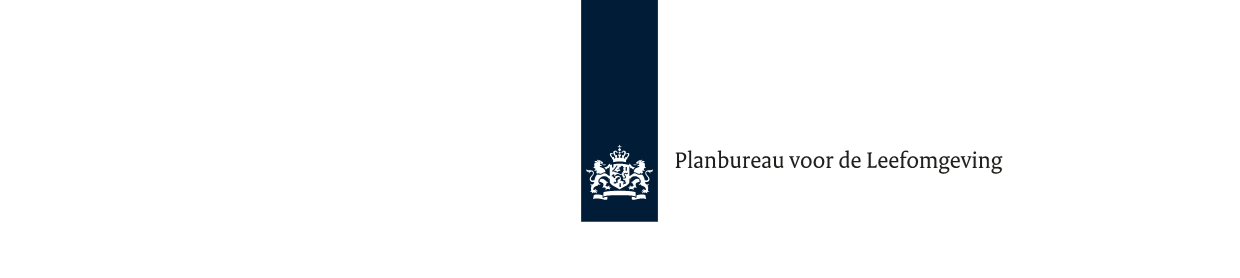 Consultatieformulier: SCE 2024Belanghebbenden worden uitgenodigd om een reactie te geven op de notitie door onderstaand consultatieformulier in te vullen en als Word-bestand te retourneren aan: sde@pbl.nl.Om de reacties mee te kunnen wegen in het eindadvies dienen deze waar mogelijk van onderbouwing in de vorm van verifieerbare informatie (contracten, offertes, business cases) te worden voorzien. Deze informatie kan als aparte, genummerde bijlage(n) meegezonden worden.PBL zal de ontvangen informatie vertrouwelijk behandelen. Een samenvatting van uw inbreng en de reactie van het projectteam op uw inbreng wordt opgenomen in een openbaar, geanonimiseerd consultatiedocument, tenzij dit herleidbaar is naar uw organisatie. PBL zal op grond van de binnengekomen reacties kunnen verzoeken om een nader verduidelijkend gesprek. Mocht een aanvullend gesprek door het PBL gewenst worden, dan zal dit tussen 8 mei en 2 juni 2023 worden gehouden.  Op basis van beschikbaarheid. Plaats in een van de onderstaande tabellen uw reactie, per advies graag een aparte tabel gebruiken.Plaats in onderstaande tabel uw reactie op de wijzigingsnotitie SCE 2024:Plaats in onderstaande tabel uw reactie op het eindadvies SCE 2023:NaamBedrijf/organisatieContactgegevensEmailInteresse in een consultatiegesprek?Ja/neeIndien gesprek gaat plaatvinden voorkeur voor:Digitaal gesprek / gesprek op locatie/ geen voorkeurIk ben akkoord dat PBL de contactgegevens bewaard voor interne documentatie.Ja/neeIk wil graag op een verzendlijst geplaatst worden om een mail van PBL te ontvangen zodra SDE++-publicaties online komen.Ja/neePaginaregelnummerReactieEventueel aanvullende informatie meegestuurd? [blz. X][regelnummer X][U wordt verzocht om hier uw reactie te geven en in de linkerkolommen aan te geven op welk regelnr./bladzijde uw reactie betrekking heeft. Daarnaast kunt u in de rechter kolom aangeven of voor dit punt aanvullende informatie is meegestuurd][bijlage XX]PaginaReactieEventueel aanvullende informatie meegestuurd? [blz. X][U wordt verzocht om hier uw reactie te geven en in de linkerkolommen aan te geven op welk regelnr./bladzijde uw reactie betrekking heeft. Daarnaast kunt u in de rechter kolom aangeven of voor dit punt aanvullende informatie is meegestuurd][bijlage XX]